COMMISSION DE DISCIPLINE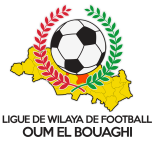 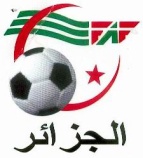 REUNION DU 21/02/2022MEMBRES PRESENTS :MESSIEURS :BOUMARAF  AMARA   PRESIDENT                         8EME JOURNEE                                                DAHNOUN ABDELKRIM  MEMBREORDRE DU JOUR : Traitement  des affaires	AFFAIRE N°  36   RENCONTRE  NRBBC/ DSSR ……………. DU 18/02/2022 (S)-TITI  LAABIDI  N° 0447112  ……. (DSSR) EST SUSPENDU  DE (04) QUATRE MATCHS FERMES PLUS UNE AMENDE  DE  5000 DA POUR INSULTE ENVERS OFFICIEL EN FIN PARTIE  (ART 112) DES RG DE LA FAF-SAADI   LAID  LICENCE N.° 0447019 ………...(DSSR) …………………………... AVERTISSEMENT-MERZOUG YASSER  LICENCE..N° 0447022  (DSSR) …………………………..…AVERTISSEMENT-AGGOUN SAMI LICENCE N  0441014………. (NRBBC)…………………………  AVERTISSEMENT-BOUNAB  AYOUB  LICENCE N  0441013 …. (NRBBC)…………………………   AVERTISSEMENT
-BERGAL  SEBTI   LICENCE N° 0442021……………(CRBB) EST SUSPENDU DE (01) UN MATCH FERME POUR CONTESTATION DE DECISION PLUS UNE AMENDE 1000 DA   AFFAIRE N°  38   RENCONTRE  CRBH/ JBJ …………………. DU 18/02/2022 (S)-CHAIB ACHREF  LICENCE N.. 0451010.. (CRBH)………………………..……..…AVERTISSEMENTAFFAIRE N°  39   RENCONTRE  USHD/ ESSR …………………. DU 18/02/2022 (S)-KOUALDI  HAMZA  LICENCE N.. 0449011.. (ESSR)………………………... …AVERTISSEMENT-UNE AMENDE INFLIGE AU CLUB USHD DE 5000 POUR  MAUVAISE ORGANISATION  RECIDIVE ART  131 DES RG DE LA FAF.AFFAIRE N°  40   RENCONTRE  USAM/ DJS …………………. DU 18/02/2022 (S)-BEN  ABID MOHAMED LAMINE  LICENCE N.. 0450024.. (USAM)………AVERTISSEMENT-BAHRI   AYOUB  LICENCE N.. 0450026………………………… (USAM)………AVERTISSEMENT-ZEMLAL   MOHAMED AMINE  LICENCE N.. 0450022…… (USAM)…….…AVERTISSEMENTLE PRESIDENT DE LA COMMISSIONA.BOUMARAFAFFAIRE N°   37  RENCONTRE  USB/ CRBB ………………… DU 18/02/2022 (S)-APRES LECTURE DE LA FEUILLE DE  MATCH  ET DU RAPPORTS  DES  ARBITRES  ASSISSTANTS-APRES LECTURE DU RAPPORT  DU COMMISSAIRE AU MATCH-APRES ETUDE DES PIECES VERSEES  AU DOSSIER-APRES AUDITION  DE L’ARBITRE  DIRECTEUR  ET LE COMMISSAIRE AU MATCH-APRES LECTURE DU CERTIFICAT MEDICAL  DELIVRE PAR LE MEDECIN LEGALE PRESENTE PAR  L’ARBITRE -ATTENDU QUE LA PARTIE  N’A PAS EU SA DUREE REGLEMENTAIRE  ARRETEE  A LA 78 EME MUNITE  DE JEU ALORS QUE LE SCORE ETAIT  DE (01) UN A (01) UN -ATTENDU QU’APRES AVOIR  SIFLE UN COUP FRANC A L’EQUIPE ADVERSE. LE JOUEUR  BOUMAHDJOUR ATHMANE LICENCE N° 0443022 DE L’EQUIPE (DJS) A  AGRESSE L’ARBITRE DIRECTEUR  D UN COUP DE POING AU NIVEAU  DE LA BOUCHE.-ATTENDU QUE   L’ARBITRE MET FIN A LA RENCONTRE  A LA 78EME MINUTE DE JEUPAR CES MOTIFS  LA COMMISSION DECIDE: -BOUMAHDJOUR ATHMANE  LICENCE N 0443022 (DJS) EST SUSPENDU DE  (02) DEUX ANS FERMES PLUS UNE AMRNDE DE 15000 DA  POUR AGRESSION ENVERS ARBITRE  ART 114 (B)( JOUEUR RECIDIVISTE). -MATCH PERDU PAR PENALITE A L’EQUIPE DJS  POUR EN ATTRIBUE  LE GAIN DU MATCH  AU CLUB  USAM QUI MARQUE  03 POINTS ET 03 A 00  ART 65.